PAPER TITLESurname Name1, Surname Name2 and Surname Name31) 2) 3)AffiliationE-mail: author1@gmail.com; E-mail: author2@yahoo.comE-mail: author3@hotmail.comAbstractThe abstract must include sufficient information for readers to judge the nature and significance of the topic.  It should summarize the objectives of the article, methodology, results and conclusions. In order to increase the visibility of the article, the abstract should reiterate key words and phrases while avoiding unnecessary repetition. The abstract should have no more than 250 words.KeywordsFour to seven keywords (words or expressions) that capture the essence of your paper should be listed in decreasing order of importance, ensuring  consistency with the title and the abstract of the article.JEL ClassificationThe article should follow the Journal of Economic Literature classification system (JEL), in one or several categories. All relevant code(s) must be shown here. Click her for JEL classificationIntroductionAll papers must be written in English, to have between 6-8 pages (references and appendix included) and to use Times New Roman font, size - 11, alignment - justify. Please don’t change paper margins or text size.The introduction familiarizes the reader with the context of the paper. It should briefly summarize current scientific literature in the field, as well as the aim of the research paper. When publications are referred in the text, enclose the author’s name and the date of publication within brackets e.g. for 1 author (Author, 2017), for 2 authors (Author1 & Author2, 2015); for 3 or more authors (Author1 et al., 2013).Paper BodyThe structure of the paper should be clear, and well organized. Titles and subtitles should be placed in logical sequence. Please make use of accepted terminology in your field, provide a detailed description of methodology, clearly state your results and discuss the implications of your findings.Tables and figures should be placed in the body of the paper exactly where the authors want them to appear printed. They should not occupy more than one page each. The heading should be in Times New Roman 11 points type bold. For tables titles and numbers should be positioned above them. In case of figures titles and numbers should be positioned below them. Please indicate the source of data when appropriate. Table no. 1 Partnership & Innovation Level ‒ KPI setSource:  Marquardt, K., Olaru, M. and Ceausu, I., 2017. Study on the Development of Quality Measurements Models for Steering Business Services in Relation to Customer Satisfaction. Amfiteatru Economic, 19(44), pp. 95-109References to tables and figures in the text of the article should be made within parentheses, e.g. „(fig. no.1), (table no. 1)”. Make sure you have permission to use any previously published figure or table, this is the sole responsibility of the author(s).       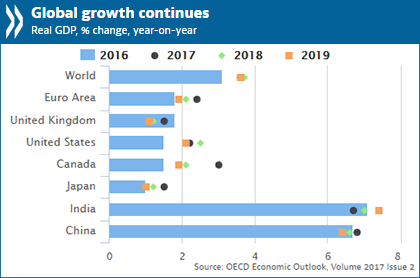 Fig. no. 1 Global growth – Real GDP, % change, year-on-yearSource: OECD, 2017. OECD Economic Outlook, Volume 2017 Issue 2, OECD Publishing, Paris. http://dx.doi.org/10.1787/eco_outlook-v2017-2-enEquations and formulas should be numbered. The numbers are to be justified to the right, within parentheses.Examples of equations:IGDPc=IEα ICKc(1-α)ITFP                                                                                                     (1)where:IGDPc 	– index of GDP in constant pricesIE 	– capacity utilization index α 	– elasticity of industrial outputICKc 	– index of active assets at constant pricesITFP 	– productivity index.                        Abbreviations and acronyms should be defined the first time they are used in the text.Examples of abbreviations and acronyms:agr. – agriculturebiol. – biologycyb. – cyberneticsec. – economyIT – information technologyCEEC – Central and Eastern Europe CountriesCSR – Corporate Social ResponsibilityGMES – Global Monitoring for the Environment and SecurityMRA – Mutual Recognition AgreementConclusionsA conclusion section is required. Conclusions should provide a synthesis of the main contributions of the paper, discuss the importance of the work and suggest possible applications and extensions of the research. References/Bibliography It is required the Harvard referencing style, developed by Anglia Ruskin University (http://libweb.anglia.ac.uk/referencing/harvard.htm). References should be arranged alphabetically without numbers. Authors should ensure that every reference in the text appears in the list of references and vice versa.Examples of references (books, journals, electronic sources-websites):Linz, C., Muller-Stewens, G. and Zimmermann, A., 2017. Radical Business Model Transformation: Gaining the Competitive Edge in a Disruptive World. London: KoganPage.Baron, D. P., 2008. Business and the organisation. Chester: Pearson.Marquardt, K., Olaru, M. and Ceausu, I., 2017. Study on the Development of Quality Measurements Models for Steering Business Services in Relation to Customer Satisfaction. Amfiteatru Economic, 19(44), pp.95-109.Mithani, M., 2017. Innovation and CSR — Do They Go Well Together?. Long Range Planning, 50(6), pp.699-711.Eurostat, 2018. Household spending on clothing and footwear close to €400 billion. [online] Available at: <http://ec.europa.eu/eurostat/en/web/products-eurostat-news/-/DDN-201801 03-1> [Accessed 9 January 2018].KPIFormulaEffectActionCustomer ImprovementNumber of suggested improvementsGrowing customer loyaltyImprovement initiativeCustomer RetentionNumber of contract renewalsHigher customer knowledge & experiencesCustomer surveyCustomer PromotionNumber of active recommendations by customersGrowing customer base & raising synergiesCustomer loyalty programEmployee RetentionAging of employeesHigher seniority & experiencesEmployee survey & loyalty programTop Customer ScoreCustomers with the highest number of interactionsProactive engagement for improvementn/aLessons LearnedUsing customer feedback and best practices for improvementIdentification for improvementsn/a